Faze-me, ó Pai, com amor perdoarAo que me ofende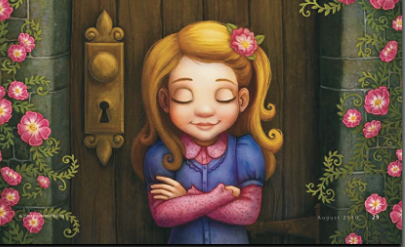 ou zomba de mimPai Celestial,Faze-me andar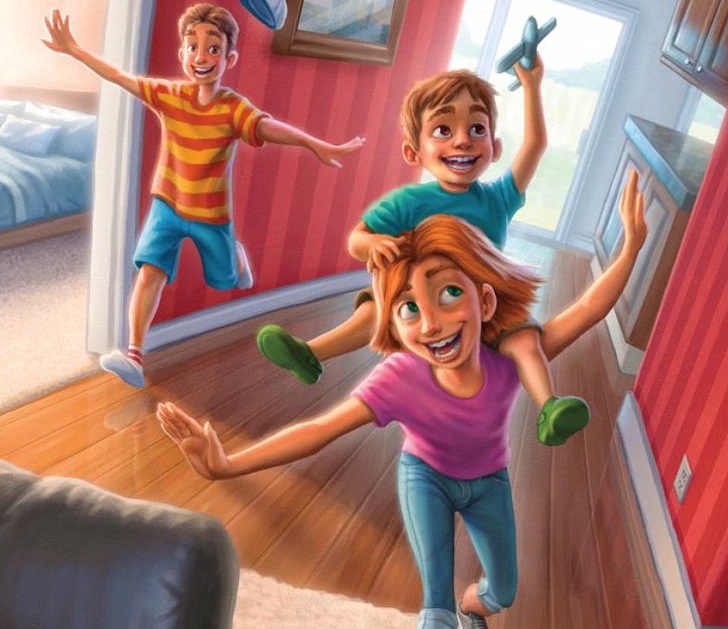 Cada vez maisperto de TiFaze-me, ó Pai, sempre me arrepender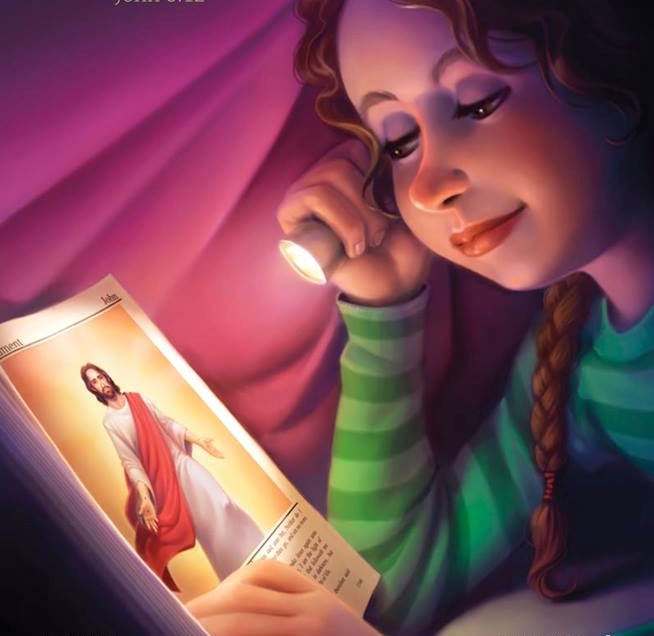 Se alguma coisa errada eu fizer